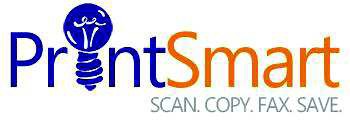 Attachment B – ITN21SN-110PrintSmart Minimum Schedule                                                                      (As of February 2019}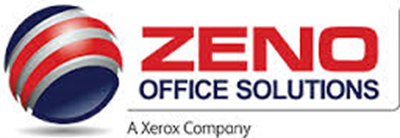 Cost Per Impression Rate (CPI)B/W:  $0.0144Color: $0.0494Devices will be charged the monthly minimum volume for each specific model at the B/W CPI rate. If a device exceeds the specific monthly minimum within a given billing period, departments will be charged the B/W overage on the B/W CPI rate.If a device does not meet the specific monthly minimum for the B/W meter within a given billing period, departments will be charged the BW monthly minimum.Color devices will be charged the Color CPI rate for any color impressions produced.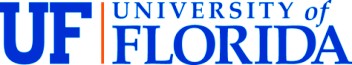 